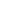 Regular Meeting of the Board of TrusteesWednesday, May 8, 2019Open Session 7:00 pm, Closed Session TBDLocation: Delphic Elementary SchoolAGENDA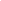 Agenda and supporting documents are available at Delphic School during normal business hours. Meeting facilities are accessible to persons with disabilities. By request, alternative agenda document formats are available to persons with disabilities. To arrange an alternative agenda document format or to arrange aid or services to modify or accommodate persons with a disability to participate in a public meeting, please provide a written request to: Christian Adams, School Secretary at the Delphic Elementary School Office at least three working days prior to any public meeting. 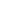 Board of TrusteesStacey BrooksRick BrooksCandace MottDelphic Elementary School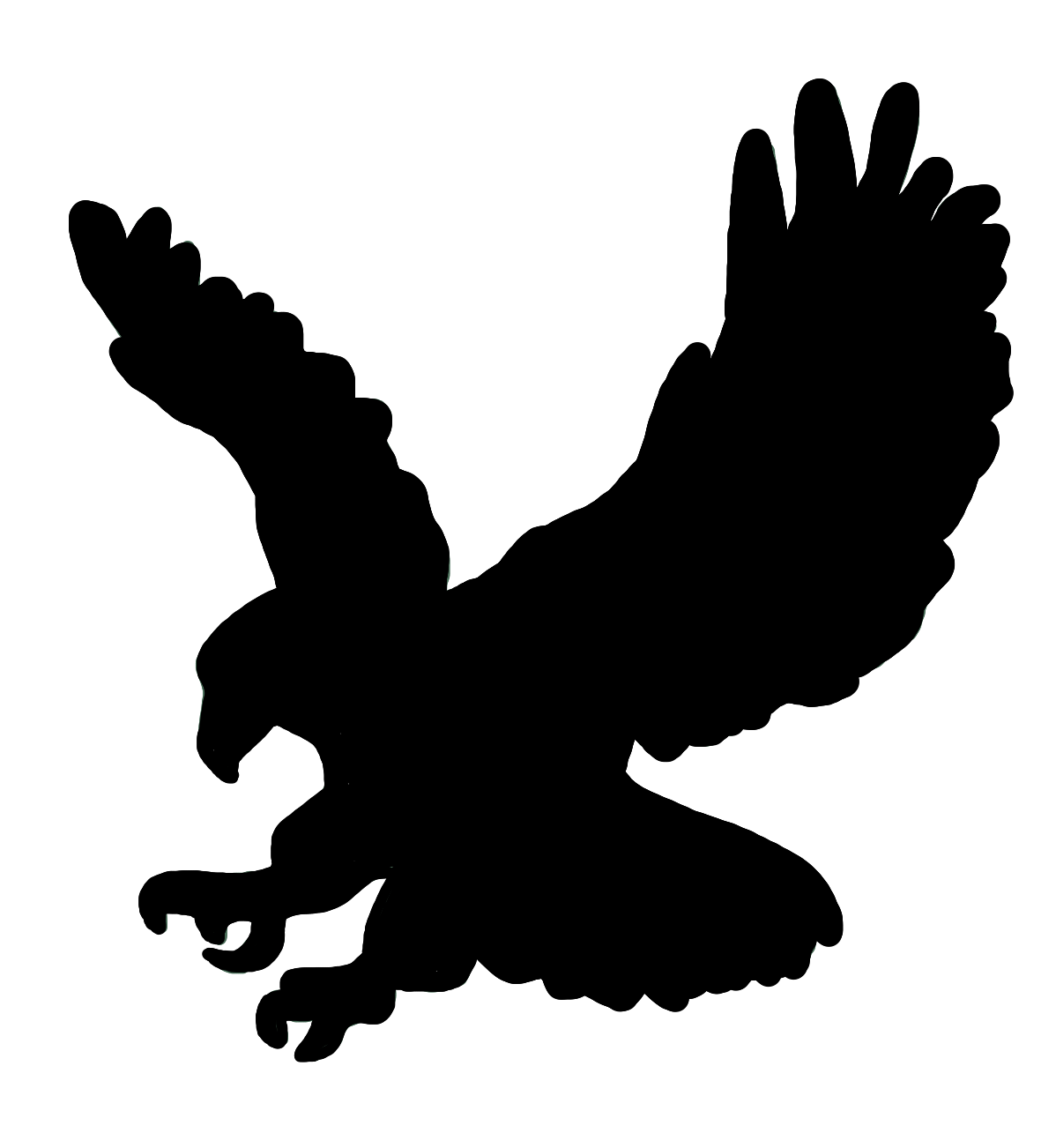 1420 Delphic RoadMontague, California 96064530-842-3653“The Little Red School”Home of the Eagles           Superintendent/PrincipalJami Thomas1.0Welcome/Call to OrderAction2.0Roll Call/Establishment of a QuorumStacey Brooks, President of the Board            Rick Brooks, TrusteeCandace Mott, ClerkAction3.0Open Session3.1 Flag Salute3.2 Approval of the Agenda of the May 8, 2019 Regular Meeting4.0Public Input (no action is taken on Public Input items)Individual speakers shall be allowed to address the Board on each agenda or non-agenda item. Speaking time is limited to three (3) minutes per speaker with a maximum of twenty (20) minutes per topic. Complaints against specific District employees should be resolved through the District’s Personnel Complaint Procedure. The right to address the Board does not exempt the speaker from any potential liability for defamation. Please be aware that this is a private meeting held in a public place. The proceedings of the Board are part of public record. The law limits the response of Board members and prohibits the Board from taking any formal action on issues raised during public comment time.5.0Consent AgendaItems listed under the Consent Calendar are considered to be routine and are acted on by the Board of Trustees in one motion. There is no discussion on these items before the Board vote unless a member of the Board, staff, or public requests specific items be discussed and/or removed from the Consent agenda. It is understood that the Administration recommends approval on all Consent items. Each item on the Consent agenda approved by the Board of Trustees shall be deemed to have been considered in full and adopted as recommended. 5.1 Approval of the Minutes of the April 10, 2019 Regular Meeting5.2 Approval of Warrants 6.0Reports6.1 Teacher Reports6.2 Superintendent’s ReportBoard Policy Audit & Gammut SubscriptionEnrollment Update of 62 as of 5/2/19TrackAction7.0Regular Agenda7.1 Adoption of 2019-2020 School Year Calendar7.2 Internal Discipline Matrix Review7.3 Accept Resignation of Certificated StaffSheila Kuck, 1.0 FTEJessica Diehl, 1.0 FTE              7.4 Adopt Intern Line Item on Certificated Salary Schedule 8.0Board ReportsBoard Member Reports and/or comments, requests for information or future agenda items. Action/Discussion9.0Closed Session9.1 Personnel Matters Pursuant to Government Code Section 549579.2 Superintendent EvaluationTime Entered:  _____Time Returned to Open Session:  _____10.0Open Session10.1 Reportable Action taken in Closed Session as per Government Code Section 54957.1 (A)(5)Adjournment     	     	     	The next Regular Board Meeting is scheduled for:Wednesday, June 12, 20197:00 pm Open Session, Closed Session TBDDelphic Elementary SchoolTime:  _________By:  ___________